T.C. BİLECİK VALİLİĞİ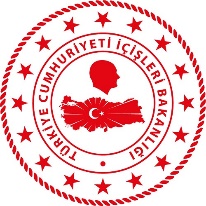 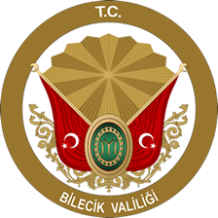 ……………. MüdürlüğüSayı    :E­93686785­903.07.99­1410	05.03.2021Konu :GörevlendirmeVALİLİK MAKAMINABİLECİKİlgi :	a) 5627 Sayılı Enerji Verimliliği Kanunu.Enerji Kaynaklarının ve Enerjinin Kullanımında Verimliliğin Artırılmasına Dair 27.10.2011 Tarih ve 28097 Sayılı Yönetmelik.5 Aralık 2008 Tarih ve 27075 Sayılı Binalarda Enerji Performansı Yönetmeliği.Enerjinin etkin kullanılması, israfın önlenmesi, enerji maliyetlerinin ekonomi üzerindeki yükünün hafifletilmesi ve çevrenin korunması için enerji kaynaklarının ve enerjinin kullanımında verimliliğin artırılmasına ilişkin usul ve esaslar ilgide kayıtlı mevzuat hükümleri ile düzenlenmektedir.İlgideki kanun, yönetmelik ve diğer mevzuat hükümleri ile belirlenen kamu binalarında enerji verimliliğini artırmak üzere; Müdürlüğümüzce hazırlanan Enerji Verimliliği Yönergesinde belirtilen iş ve işlemleri, enerji yönetimi ile ilgili görev, sorumluluk ve faaliyetleri yürütmek üzere Enerji Yönetim Birimi kurulması,………..… Müdürlüğü Enerji Yönetim Birimi yöneticisi olarak …………. mezunu Ünvan Ad Soyad'in görevlendirilmesi ile temsile ve talebe ilişkin belgeleri imzalamaya yetkilendirilmesi hususlarını;Olur'larınıza arz ederim.                Ad Soyad                                                                                                                                  Kurum MüdürüUygun görüşle arz ederim.Ad Soyad(İlgili Vali Yardımcısı)                 Vali YardımcısıO L U RBilal ŞENTÜRK Vali